                   Манько 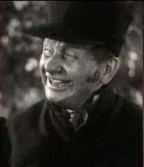 (псевдонім Ярошевич) Григорій Ярофійович (1885–1975) — український оперний і концертний співак (баритон).БіографіяНародився в 1885 році у с. Підлипне Конотопського повіту Чернігівської губернії. Навчався у 1913–1915 в Єкатеринодарській консерваторії, в 1917–1920 — в Майкопі. З 1907 співав у Петербурзі, пізніше в Українському музично — драматичному театрі, трупах О. Суслова, І. Сагайдачного та ін, в оперних театрах Харкова (1925 — 28), Києва (1935–1942). В 1942–1944 р.р. — артист Українського окружного театру в Коломиї.В 1944 році емігрує за кордон.У 1945–1949 виступав у Німеччині, де організував спільно з артистом І. Тагаєва Український музично — драматичний театр «Ренесанс». З 1950 жив у Торонто, де в 1951 організував Український народний театр, яким керував до 1966. З 1946 вів приватну педагогічну діяльність.Помер і похований в м. Торонто (Канада) у 1975 р.ПартіїІван Карась («Запорожець за Дунаєм» С. Гулак-Артемовського);Микола («Наталка Полтавка» М. Лисенко);Остап («Тарас Бульба» М. Лисенко);Князь Ігор (одноіменна опера О. Бородіна);Тугар Вовк («Золотий обруч» Б. Лятошинського);Валентин («Фауст» Ш. Гуно);ДжерелаГригорій МанькоМанько Григорій ЄрофійовичКалібаба Д. Відомі діячі культури, науки, політики Чернігівщини / Д. Калібаба. — Чернігів: Редакційно-видавничий відділ комітету інформації, 1998. — С. 142.